                                                                                                                                            	
Aung Thet Naing
No.2, 3rd Floor (A), KyunTaw Street, SanchaungTownship, Yangon.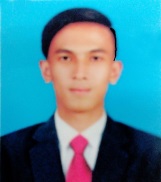 
Phone No.    		+95 9428 208 515
Email ID.     		aungthetnaing71@gmail.com
NRC No.        		12/SaKhaNa(N)071436
Age.	           		24
Skype ID.    		live:85d5a9e7c0dab618
LinkedIn Profile.		linkedin.com/in/aungthet-naing-b430b6146Profile: An educated translator who has been experienced working in the area of experience professionally over five years; especially in subtitle translation sectors and subtitle quality controlling sectors, is looking for a position where my skills and experiences can be used in their best ability.Daily Output:
30 minutes of the program for translation.80 minutes of the program for proofreading.
Key Qualification: Reading comprehension skill.Writing skill.Word choosing skill.Research skill.Excellent knowledge in Burmese standard words.Grammar, punctuation and spelling awareness in both Languages.Conveying source meanings to target language perfectly.Ensuring accuracy and integrity of information presented.Professional History:Worked as a freelance translator at Iflix.	 	Conducted film translation projects.			
Professional Recent Activities:Working as a Freelance Translation-Quality Controller.Working as a freelance Subtitle Translator.Collaborating with many of foreign Languages Agencies as a Burmese Language Specialist.